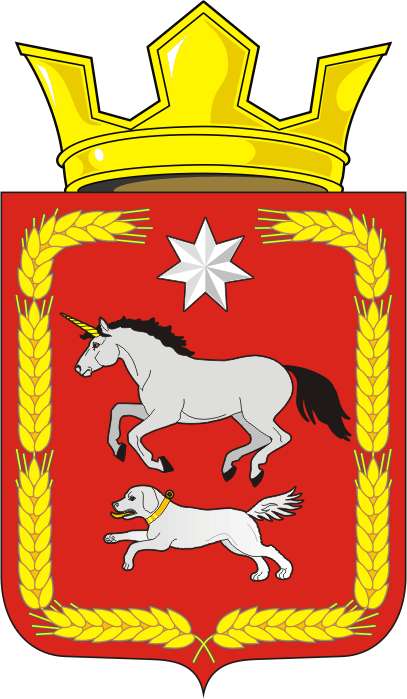 АДМИНИСТРАЦИЯ КАИРОВСКОГО СЕЛЬСОВЕТАСАРАКТАШСКОГО РАЙОНА ОРЕНБУРГСКОЙ ОБЛАСТИП О С Т А Н О В Л Е Н И Е____________________________________________________________________12.11.2021                            с. Каировка                                        № 86-пОб утверждении Положения о порядке работы с обращениями граждан и организаций по вопросам профилактики и противодействия коррупцииВ соответствии с п. 7 ст. 3, п. 1 ст. 6, п. 17 ст. 7, п. 1 ст. 13.3 Федерального закона от 25 декабря 2008 г. № 273-ФЗ «О противодействии коррупции», Федеральным законом от 02.05.2006 № 59-ФЗ "О порядке рассмотрения обращений граждан Российской Федерации", Федеральным законом от 06.10.2003 г. № 131-ФЗ «Об общих принципах организации местного самоуправления в Российской Федерации», Уставом Каировского сельсовета 1. Утвердить Положение о порядке работы с обращениями граждан и организаций по вопросам профилактики и противодействия коррупции в администрации Каировского сельсовета Саракташского района Оренбургской области, полученными через ящик для сбора обращений («ящик доверия») согласно приложения №1.2. Создать рабочую группу по выемке обращений граждан из «ящика доверия» и утвердить ее состав согласно приложения №2. 3. Утвердить Положение о работе "Горячей линии по вопросам противодействия коррупции" («телефон доверия») в муниципальном образовании Каировский сельсовета Саракташского района Оренбургской области согласно приложения №3.4. Приём, учёт и регистрацию обращений, поступающих через «ящик доверия», а также сообщений, поступающих на «телефон доверия» возложить на специалиста 2 категории Какурину Е.В.5. Настоящее постановление вступает в силу со дня его подписания, подлежит обнародованию и размещению на официальном сайте администрации сельсовета.6. Контроль за выполнением настоящего постановления оставляю за собой.7. Считать утратившим силу постановление администрации Каировского сельсовета от 01.07.2016 № 66-п «Об утверждении Положения о порядке работы с обращениями граждан и организаций по вопросам профилактики и противодействия коррупции»Глава сельсовета                                                           А.Н.Логвиненко Разослано: прокурору района, администрации района, членам рабочей группы, в дело.Приложение №2 к постановлению администрации муниципального образования Каировский сельсовет Саракташского района Оренбургской области от 12.11.2021 г. № 86-пПОЛОЖЕНИЕ о порядке работы с обращениями граждан и организаций по вопросам профилактики и противодействия коррупции в администрации МОКаировский сельсовет Саракташского района Оренбургской области, полученными через ящик для сбора обращений («ящик доверия») 1. Настоящее Положение устанавливает порядок работы с обращениями граждан и организаций по вопросам профилактики, противодействия или о фактах проявления коррупции в администрации МО Каировский сельсовет Саракташского района Оренбургской области (далее – администрация), полученными через ящик для сбора обращений (далее - «ящик доверия»).2. «Ящик доверия» предназначен для сбора обращений муниципальных служащих в администрации, граждан и организаций о нарушениях требований к служебному поведению муниципальных служащих, запретов и ограничений, связанных с прохождением муниципальной службы, о проявлениях коррупции в администрации, о фактах наличия конфликта интересов на муниципальной службе (далее – обращения) в целях предупреждения и пресечения коррупционных проявлений при осуществлении полномочий муниципальными служащими органов местного самоуправления и лиц, замещающих муниципальные должности.3. Основными целями функционирования «ящика доверия» являются:1) вовлечение гражданского общества в реализацию антикоррупционной политики;2) формирование нетерпимости по отношению к коррупционным проявлениям;3) содействие принятию и укреплению мер, направленных на более эффективное и действенное предупреждение коррупционных и иных правонарушений в администрации;4) создание условий для выявления проявлений коррупции со стороны работников администрации, и применения мер ответственности к виновным лицам за коррупционные и иные правонарушения в соответствии с действующим законодательством;5) исключение случаев проявления коррупции, способных нанести ущерб репутации работников или авторитету администрации при осуществлении своей деятельности.4. «Ящик доверия» устанавливается в фойе первого этажа администрации по адресу: Оренбургская область, Саракташский район,  с. Каировка, ул. Центральная, 28. Доступ к «ящику доверия» обеспечивается в рабочее время с 9.00. до 17.00.5. В целях исключения возможности несанкционированного доступа к поступившим обращениям, их уничтожения или изменения «ящик доверия» должен быть оборудован замком, ключи от которого должны храниться у главы администрации.  На «ящике доверия» должна быть размещена вывеска с текстом следующего содержания: «Для сбора обращений граждан и организаций в целях противодействия коррупции».6. Выемка из «ящика доверия» поступающих обращений производится не реже одного раза в неделю членами рабочей группы по выемке обращений граждан из «ящика доверия» и оформляется актом выемки по форме согласно приложению № 1 к настоящему Положению.7. Обращения, поступившие через «ящик доверия», учитываются и регистрируются лицом, назначенным постановлением главы администрации, в день выемки в журнале регистрации обращений по форме согласно приложению №2 к настоящему Положению, и передаются главе администрации для организации их дальнейшего рассмотрения.Журнал хранится у лица, ответственного за регистрацию обращений.Листы журнала регистрации обращений должны быть пронумерованы, прошнурованы и скреплены печатью администрации.Указанные обращения рассматриваются в порядке, предусмотренном Федеральным законом от 02.05.2006 г. № 59-ФЗ «О порядке рассмотрения обращений граждан Российской Федерации».8. При поступлении анонимных обращений, а также обращений, не содержащих адреса (почтового или электронного), по которому должен быть дан ответ, ответы на обращения не даются. Информация, содержащаяся в таких обращениях, рассматривается и учитывается при необходимости в работе администрации.9. Ежеквартально до 5 числа месяца, следующего за отчетным кварталом, лицо, ответственное за регистрацию обращений, поступивших через «ящик доверия», готовит аналитическую справку о поступивших обращениях через «ящик доверия» и передает ответственному лицу за работу по профилактике коррупционных и иных правонарушений в администрации  Каировского сельсовета Саракташского района Оренбургской области для обсуждения при главе муниципального образования.10. Муниципальные служащие, работающие с информацией, полученной через «ящик доверия», несут персональную ответственность за соблюдение требований, установленных для работы с конфиденциальной информацией.Приложение №1 к Положению о порядке работы с обращениями граждан и организаций по  вопросам профилактики и противодействия  коррупции в администрации муниципального образования Каировский   сельсовет Саракташского района Оренбургской  области, полученными через ящик для сбора  обращений («ящик доверия»)АКТ выемки обращений из «ящика доверия» В соответствии с Положением о порядке работы с обращениями граждан и организаций по вопросам профилактики и противодействия коррупции, полученными через ящик для сбора обращений («ящик доверия»), утвержденным постановлением администрации МО Каировский сельсовет Саракташского района Оренбургской области от ___________. №_____-п , «______»________20__ г. в «_____» час. «______» мин. рабочая группа произвела выемку обращений из «ящика доверия», расположенного по адресу: Оренбургская область Саракташский район с. Каировка ул. Центральная, д.28, в результате которой установлено, что_______________________________________________________________(наличие или отсутствие механических повреждений ящика, наличие обращений, их кол-во) Список поступивших обращенийАкт составлен на ______ страницах в _____ экземплярах.Подписи членов рабочей группы:_____________________ /____________________________________ / ____________________________________  / _______________   Приложение №2 к Положению о порядке работы с обращениями граждан и организаций по вопросам профилактики и противодействия коррупции в администрации муниципального образования Каировский  сельсовет Саракташского района Оренбургской области, полученными через ящик для сбора обращений («ящик доверия»)Журнал регистрации обращений, поступивших через «ящик доверия» Приложение №1к постановлению администрации  муниципального образования Каировский сельсовет   Саракташского района Оренбургской области от 01.07.2016 г. № 66-пСостав рабочей группы по выемке обращений граждан из «ящика доверия» Приложение №3 к постановлению администрации муниципального образования Каировский сельсовет Саракташского района Оренбургской области 
от 01.07.2016 г. № 66-пПоложение о порядке работы «Горячей линии по противодействию коррупции» («телефон доверия») в муниципальном образовании Каировский сельсовет Саракташского района Оренбургской области 1. Настоящее Положение устанавливает порядок работы "Горячей линии по вопросам противодействий коррупции" в муниципальном образовании Каировский сельсовет Саракташского района Оренбургской области (далее – «телефон доверия»),2. «Телефон доверия» создается в целях:1) предупреждения и пресечения коррупционных проявлений при осуществлении полномочий муниципальными служащими органов местного самоуправления и лиц, замещающих муниципальные должности;2) содействия принятию мер, направленных на более эффективное и действенное предупреждение коррупционных проявлений и противодействие коррупции в деятельности органов местного самоуправления;3) обеспечения оперативного реагирования на факты коррупционных проявлений со стороны муниципальных служащих;4) формирования нетерпимого отношения к проявлениям коррупции.3. Основными задачами «телефона доверия» являются:1) обеспечение приема, регистрации и рассмотрения сообщений граждан и организаций (далее - сообщения), поступивших по «телефону доверия»;2) анализ сообщений, поступивших по «телефону доверия», их учет при разработке и реализации антикоррупционных мероприятий;3) обобщение поступившей информации о фактах коррупционной направленности;4) рассмотрение и принятие мер по противодействию коррупции, по поступившим сообщениям на «телефон доверия».4. По «телефону доверия» принимаются сообщения:1) о фактах коррупции, вымогательства и волокиты со стороны муниципальных служащих, нарушения ими требований к служебному поведению, а также совершения иных деяний, содержащих признаки злоупотребления служебным положением;2) о фактах коррупции, вымогательства и волокиты со стороны лиц, замещающих муниципальные должности, ущемления ими прав и законных интересов граждан.5. Анонимные сообщения рассматриваются, но остаются без ответа.6. Организация работы «телефона доверия» обеспечивается администрацией муниципального образования Каировский сельсовет Саракташского района Оренбургской области.7. Информация о работе «телефона доверия», целях ее организации, правилах приема сообщений, номере телефона доводится до сведения населения через официальные источники путем размещения на официальном сайте администрации МО Каировский сельсовет - раздел «Противодействие коррупции».8. Прием сообщений граждан по «телефону доверия» осуществляется по телефону - 8 (35333) 26-4-43 по следующему графику:с понедельника по четверг - с 9-00 до 17-00 часов по местному времени; в пятницу - с 9.00 до 16.00 часов по местному, кроме праздничных дней.9. Обращения могут быть продублированы в письменном виде и направлены по электронной почте sar-kairovskii2012@yandex.ru10. Прием сообщений, поступающих на «телефон доверия», возлагается на лицо, определенное постановлением главы администрации.11. Учет и регистрация сообщений, поступивших по «телефону доверия», ведется в журнале учета сообщений (далее - журнал), в котором указываются:- порядковый номер сообщения;- дата и время поступления сообщения;- фамилия, имя, отчество позвонившего, его адрес, номер телефона;- краткое содержание сообщения;- отметка, кому направлены для принятия мер полученные сведения.12. Журнал хранится у лица, ответственного за приём сообщений.13. По поступившим и зарегистрированным сообщениям ежедневно в течение рабочего дня формирует карточки учета сообщений согласно приложению к настоящему Положению и направляет их главе муниципального образования, который рассматривает их и дает соответствующие поручения должностным лицам органов местного самоуправления.14. Карточки учета сообщений, поступивших по «телефону доверия», после определения исполнителя направляются для организации исполнения и контроля.15. При наличии в поступившем по «телефону доверия» сообщении сведений о подготавливаемом, совершаемом или совершенном противоправном деянии, а также о лице, его подготавливающем, совершающем или совершившем, данное сообщение по решению главы муниципального образования направляется в правоохранительные органы в соответствии с их компетенцией.16. Муниципальные служащие, работающие с сообщениями, поступившими по «телефону доверия», несут в установленном порядке персональную ответственность за сохранность служебной информации, сведений конфиденциального характера в соответствии с законодательством Российской Федерации.17. Ежеквартально до 5 числа месяца, следующего за отчетным кварталом, лицо, ответственное за приём сообщений, готовит аналитическую справку о сообщениях, поступивших по «телефону доверия» и передает  ответственному лицу за работу по профилактике коррупционных и иных правонарушений в администрации  Каировского сельсовета Саракташского района Оренбургской области для обсуждения при главе муниципального образования.Приложениек Положению о работе "Горячей линиипо вопросам противодействия коррупции" в муниципальном образовании Каировский сельсовет Саракташского районаОренбургской областиКарточкаучета обращения, поступившего на "телефон доверия"по вопросам противодействия коррупцииДата, время: ______________________________________________________(указывается дата, время поступления обращения на "телефон доверия")__________________________________________________________________Фамилия, имя, отчество, название организации: ________________________(указывается Ф.И.О. гражданина, название организации __________________________________________________________________либо делается запись о том, что гражданин не сообщил данные)__________________________________________________________________Место проживания гражданина, юридический адрес организации:__________________________________________________________________(указывается адрес, который сообщил гражданин, либо делается запись о том, что гражданин адрес не сообщил)__________________________________________________________________Контактный телефон: _______________________________________________(номер телефона, с которого звонил и/или который сообщил гражданин, либо делается запись о том, что телефон не определился и/или гражданин номер телефона не сообщил)Содержание обращения: ____________________________________________________________________________________________________________________________________________________________________________________________________________________________________________________________________________________________________________________Обращение принял: ________________________________________________    (должность, фамилия и инициалы, подпись лица, принявшего сообщение)____________________________________________________________________________________________________________________________________«____»_________ 20__ г. «___» час. «____» мин.№п/пОт кого поступило обращениеОбратный адрес (электронный адрес)Примечание№п/пДата выемки обращения из «ящика доверия»Ф.И.О. заявителя;наименование организаций, направившей обращениеПочтовый (электронный) адрес, (номер контактного телефона) заявителя;Почтовый (электронный) адрес организации, направившей обращениеКраткое содержание обращенияДата передачи обращения главе муниципального образованияРешение по существу обращенияДата отправления ответа заявителю или в организацию и исходящий номер1. Бочкарева Т.А.- специалист 1 категории, председатель рабочей группы,2. Тонова С.Я.- воспитатель дошкольной группы МОБУ Каировская ООШ,  депутат Совета депутатов Каировского сельсовета, член рабочей группы3. Какурина Е.В.- специалист 2 категории администрации сельсовета, член рабочей группы